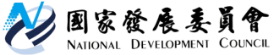 國家發展委員會 新聞稿政府推動四大策略方向，迎戰人口負成長時代發布日期：110年2月15日發布單位：人力發展處　　去(2020)年我國人口開始負成長，將衝擊未來的勞動供給人力，惟與其他亞洲主要國家相比，目前我國工作年齡人口相對其他年齡層仍相對充沛，尚有利經濟發展，政府將把握人口紅利時期，持續積極朝「提升生育率」、「強化育才留才攬才」、「提升婦女與中高齡勞參率」、「推動地方創生」等四大方向努力，以穩定人口結構、維持國家競爭力。　　2020年我國工作年齡人口占總人口比率為71.3%，略低於韓國（72.6%，2019年），但相較新加坡（70.3%）、香港（70.0%）及日本（59.3%）等亞洲主要國家為高。惟隨著少子化趨勢持續，我國工作年齡人口占總人口比率將於2028年低於三分之二，人口紅利即將消失，而香港、新加坡及韓國亦將分別於2025年、2029年及2029年面臨人口紅利消失，日本則已於2004年人口紅利消失。　　面對可預見的勞動力規模縮減挑戰，政府已積極透過下列四大策略方向，超前部署，未來亦將持續滾動調整，以期減緩人口結構變遷的衝擊，持續推升我國的經濟成長。第一，提升生育率，抑制人口減少及高齡化的速度。　　落實「0至6歲國家一起養」政策，搭配「我國少子女化對策計畫(107年－113年)」，從育兒津貼、青年就業、婚配、住宅等多元面向，齊力推升國人婚育意願。第二，強化育才留才攬才，積極提升勞動生產力。　　配合打造「六大核心戰略產業」，加強培育本土數位人才，及積極延攬產業所需關鍵人才，並修訂「外國專業人才延攬及僱用法」，優化工作及生活環境。第三，提升婦女與中高齡勞參率，充裕勞動供給。　　「中高齡者及高齡者就業促進法」甫於去(2020)年12月正式上路，積極排除中高齡就業障礙；同時，亦持續輔導企業推動員工協助措施，支持員工家庭照顧需求，營造女性友善職場環境。第四，推動地方創生，促進人口與區域均衡發展。　　藉由企業投資故鄉、科技導入、整合部會創生資源、社會參與創生、品牌建立等五大推動戰略及法規調適，復興地方產業、鞏固地方就業機會，以吸引人口回流，促進首都圈減壓，達成區域均衡發展。聯絡人：人力發展處林至美處長
辦公室電話：(02)2316-5379附件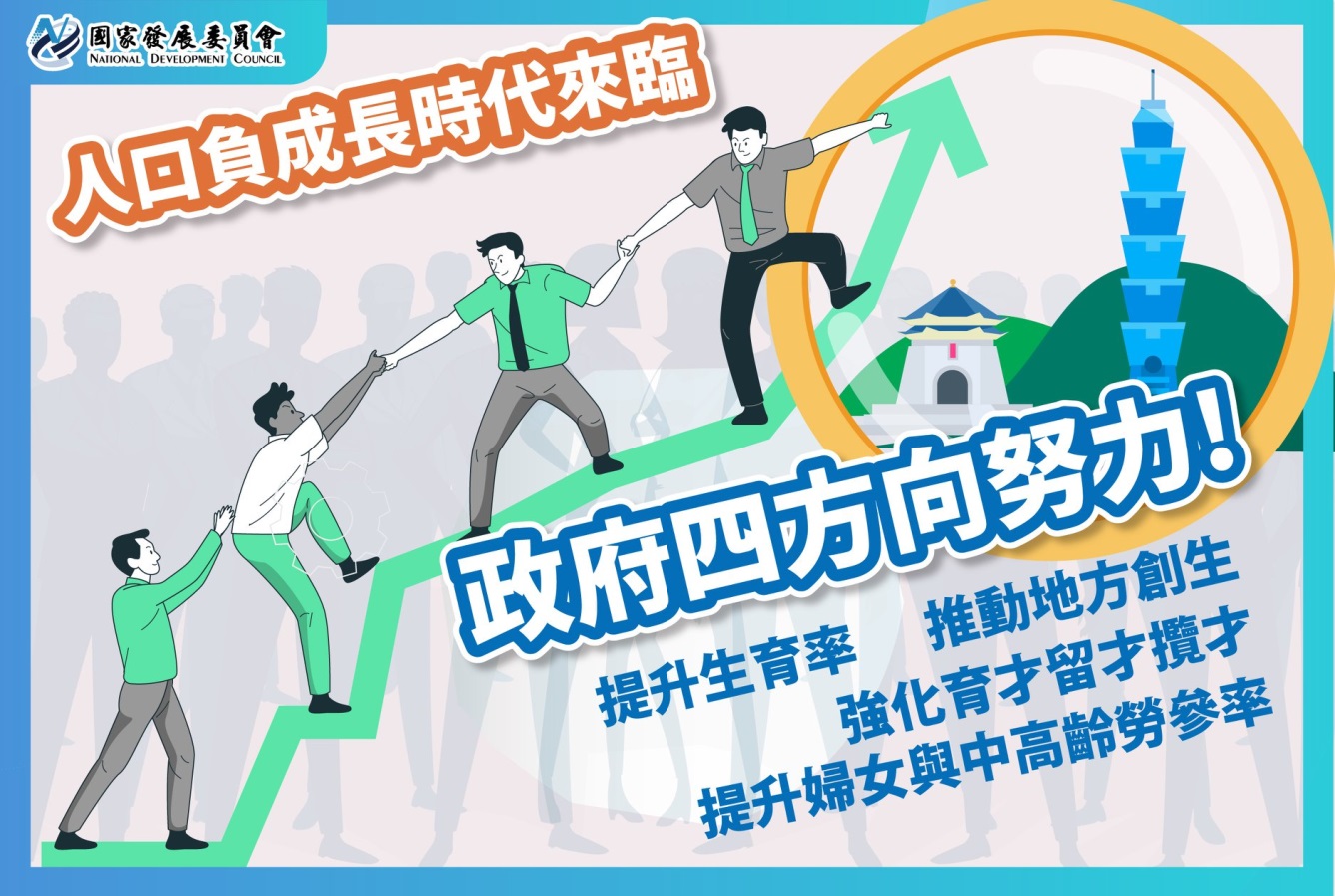 